Педагогический совет № 4Предварительная работаТема:                    Цель:                                               Форма:                                Срок:Ответственный:                                                   «Интеграция образовательных областей при      формировании фонематических процессов удошкольников» Совершенствование  деятельности  педагогов при формировании фонематических процессов у дошкольников через интеграцию образовательных областей»Интерактивное общение.Апрель.Заведующая  ДОУ – Марченко Т.Ю.Зам. зав. по ВМР – Миненко Н.С.Об актуальности проблемы.                 «Роль фонематических процессов в развитии речи».          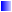                                                                                                                                                                                                Марченко Т.Ю., зав. д/с Результаты тематического контроля.        	«Анализ работы педагогов ДОУ по формированию фонематических процессов  у детей дошкольного возраста».    	                                                                                                                                                                                                          Миненко Н.С., зам зав. по ВМРВидео - презентация.«Формирование фонематических процессов у дошкольников на прогулке».                                                                                                                                                                                                                                                                                                           Арбузова А. В., воспитатель   группы № 2«Формирование фонематических процессов у дошкольников в организованной деятельности».                                                                                                                                                                                                                                                                                                                                                   Лямцева  И.В., воспитатель  гр. № 10  «Формирование фонематических процессов у дошкольников на логочасе».                                                                                                                                                               Голубева С.В.., воспитатель  гр. № 5 Ярмарка педагогических идей.-Дидактические игры и пособия как средство формирования фонематических процессов у    дошкольников.Содержание работыСрокОтветственныйКонсультации.     «Формирование фонематических процессов у дошкольников».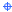 «Особенности фонематических процессов у детей раннего возраста».«Организация работы по формированию фонематических процессов у дошкольников»Музыкальная деятельность, как средство формированияфонематических  процессов у дошкольников»Презентация дидактических игр и пособий учителей – логопедовАнкетирование педагогов «Проблемы речевого развития детей»      	Смотр   коррекционных  уголков в             логопедических  группах            Смотр раздела «Развитие речи»МартМартМартМартМартФевральМартКасьянова А.В., учитель-логопедЮжакова Т.В., Демьяненко А.Б., воспитатели  гр. № 1Иванюк Г.Р., воспитатель  гр. № 3Муз. руководительУчителя-логопедыЗам. зав. по ВМР, учителя-логопедыЗам. зав. по ВМР, учителя-логопеды